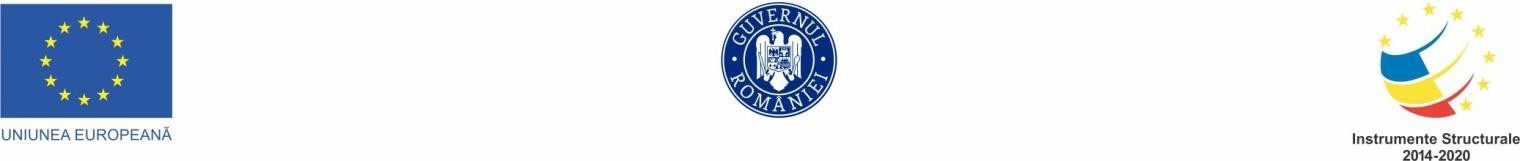 Anexa nr. 9 - Grila de evaluare tehnico-financiară. Nr. crt.Criteriu/subcriteriu de evaluarePunctaj maximModalitate de calculare a punctajului pe criterii 1.  DESCRIEREA AFACERII ȘI A DIRECȚIILOR STRATEGICE 9Punctajul criteriului reprezintă suma punctajelor subcriteriilor acestuia1.1.Viziunea solicitantului ajutorului de minimis asupra afacerii pentru care solicită finanțarea este exprimată in mod coerent și concret.  31.1.Activitatea pentru care se solicită finanțarea este descrisă in mod concret și este corelată cu produsele/serviciile ce urmează a fi dezvoltate.   31.1.Direcțiile strategice de dezvoltare a întreprinderii ce va fi înființată pe termen mediu (3 ani) sunt concret prezentate și sunt corelate cu activitatea economică a acesteia.   32. OBIECTIVELE AFACERII5Punctajul criteriului reprezintă suma punctajelor subcriteriilor acestuia2.1Obiectivele afacerii sunt aferente perioadei obligatorii de funcționare și perioadei obligatorii de sustenabilitate și sunt corelate cu direcțiile strategice de dezvoltare a întreprinderii ce va fi înființată.  22.2Obiectivele afacerii definite prin planul de afaceri sunt specifice, măsurabile, accesibile și încadrate in timp ( SMART).  33. RELEVANȚA ANALIZEI SWOT PENTRU ACTIVITATEA PROPUSA PRIN PLANUL DE AFACERI 4Punctajul criteriului reprezintă suma punctajelor subcriteriilor acestuia 3.1Punctele forte și cele slabe afacerii/întreprinderii ce va fi înființată   sunt  descrise în mod concret și prezintă relevanță (evidențiază în mod obiectiv: (i) atu-uri si atribute pozitive în mediul intern al întreprinderii - pentru punctele forte; (ii) factori  care pot afecta capacitatea de a obține sau de a menține avantajul competitiv al întreprinderii - pentru punctele slabe).23.2.Oportunitățile și amenințările la adresa afacerii/întreprinderii ce va fi înființată sunt descrise în mod concret și prezintă relevanță ( i) evidențiază factori de mediu externi pozitivi pentru întreprindere -  pentru oportunități; (ii) evidențiază factori de mediu externi negativi care pot afecta capacitatea întreprinderii de a-și  îndeplini obiectivele -  pentru amenințări).  24.ACTIVITĂȚILE AFERENTE IMPLEMENTĂRII PLANULUI DE AFACERI ȘI REZULTATELE PROPUSE10Punctajul criteriului reprezintă suma punctajelor subcriteriilor acestuia4.1Activitățile și rezultatele propuse in planul de afaceri sunt corelate și justificate in raport cu  Analiza SWOT24.2Activitățile si rezultatele sunt corelate între ele și au capacitatea de a contribui în mod direct la atingerea obiectivelor afacerii.24.3Planificarea activităților este corectă, iar succesiunea lor în timp este logică, clară și realistă. 24.4Durata activităților este corelată cu durata necesară obținerii rezultatelor corespunzătoare şi cu resursele financiare puse la dispoziție prin proiect.24.5Sunt descrise in mod concret eventuale riscuri asociate activitatil0r aferente implementării planului de afaceri și sunt propuse masuri concrete de tratare a acestora . 25.ORGANIZAREA ȘI FUNCȚIONAREA ÎNTREPRINDERII CE VA FI INFIINȚATĂ     8Punctajul criteriului reprezintă suma punctajelor  subcriteriilor5.1Este precizată forma juridică de organizare a întreprinderii. 25.2Este indicată funcția/echipa ce are in responsabilitate asigurarea managementului  întreprinderii. 25.3Este prezentată structura organizatorica (organigrama) a întreprinderii.    25.4Sunt descrise atribuțiile și responsabilitățile aferente fiecărui post din organigrama  întreprinderii.26. POLITICA DE RESURSE UMANE AVUTĂ IN VEDERE IN CADRUL INTREPRINDERII CE VA FI INFIINȚATĂ     46.1Este descrisă politica de resurse umane a întreprinderii in ceea ce privește: recrutarea, selecția, angajarea, salarizarea și  motivarea angajaților.   36.2.Este precizata modalitatea de implementare a obligațiilor legale de asigurare a securității  și sănătății in muncă in cadrul întreprinderii ( prin resurse proprii sau externalizarea serviciului).   17. DESCRIEREA PRODUSELOR, SERVICIILOR, LUCRĂRILOR CARE VOR FACE OBIECTUL AFACERI/ACTIVITĂȚII ÎNTREPRINDERII CE VA FI INFIINȚATĂ     10Punctajul criteriului reprezintă suma punctajelor  subcriteriilor7.1.Sunt descrise in mod concret principalele caracteristici ale produselor/ serviciilor/ lucrărilor care fac obiectul afacerii, (descriere fizică; caracteristici tehnice; performante; utilitate; căror nevoi răspund, etc);  tehnologia utilizată în producerea/ dezvoltarea acestora; caracterul inovativ  al acestora, dacă este cazul;  alte servicii specifice (transport; garanție; reparații, etc). 27.2.Sunt indicate spațiul/spațiile necesare pentru desfășurarea activităților prevăzute în planul de afaceri și precizate regimul juridic acestuia (proprietate; închiriat, comodat, etc). 27.3.Sunt precizate, după caz, bunurile, echipamentele, utilajele, tehnologiile, aplicațiile informatice necesare îndeplinirii obiectului de activitate propus și indicată modalitatea de dobândire a acestora (achiziționare, închiriere, franciză, etc). 27.4.Sunt evidențiate materiile prime și materiale necesare desfășurării activității întreprinderii și indicate principalele surse obținere a acestora, in funcție de aria de proveniența ( local, indigen, import). 27.5.Sunt evidențiate resursele umane proprii necesar a fi angrenate in desfășurarea activităților întreprinderii și/sau sau activitățile/serviciile externalizate (dacă au fost avute in vedere prin planul de afaceri).  28.  ANALIZA PIEȚEI DE DESFACERE SI A CONCURENTEI 10Punctajul criteriului reprezintă suma punctajelor  subcriteriilor8.1.Este descris segmentul de piață/grupul țintă căruia i se adresează produsele, serviciile și/sau lucrările ce vor fi oferite de întreprindere, din punct de vedere al dimensiunii, al ariei de acoperire, al profilului potențialilor clienți și al caracteristicii cererii.  38.2 Analiza concurenței identifică principalii competitori, evidențiază punctele lor tari şi slabe și relevă avantajul competitiv al întreprinderii  nou create in raport cu aceștia. 38.3.Analiza de piață demonstrează existența unei piețe/cereri potențiale pentru produsele, serviciile și/sau lucrările ce vor fi oferite de întreprinderea nou creată (inclusiv prin utilizarea de surse de informare oficiale, cercetări proprii, date statistice, etc).49. STRATEGIA DE MARKETING ÎNTREPRINDERII CE VA FI INFIINȚATĂ     15Punctajul criteriului reprezintă suma punctajelor  subcriteriilor9.1Este descrisă politica de prezentare a produselor/serviciilor/lucrărilor (tipul și numărul  produselor/serviciilor/lucrărilor oferite; moduri si forme de prezentare a acestora; garanții,  servicii suplimentare, etc) și este relevantă raportat la obiectivele generale ale întreprinderii. 39.2. Este clar descrisă strategia de fixare a prețurilor ( modalitatea de stabilire a preturilor, reduceri și facilitați fiscale, etc).   39.3.Este descrisă concret strategia de introducere pe piață/vânzare pe piață a  produselor,  serviciilor și /sau a lucrărilor oferite de întreprindere . 39.4.Sunt descrise metodele prin care se vor promova produsele, serviciile oferite și/sau lucrările  oferite de întreprindere  in rândul potențialilor consumatori.39.5.Sunt descrise concret metodele prin care se vor livra produsele, serviciile și/sau lucrările  oferite către clienți (direct, indirect prin intermediari, en detail, en gros, etc).310. TEME SECUNDARE ȘI ORIZONTALE CE VORE FI IMPLEMENTATE IN CADRUL ÎNTREPRINDERII  CE VA FI INFIINȚATĂ     10Punctajul criteriului reprezintă suma punctajelor  subcriteriilor 10.1Este descris concret modul in care întreprinderea va promova sprijinirea tranziției către o economie cu emisii scăzute de dioxid de carbon și eficientă din punctul de vedere al utilizării resurselor (tema secundara). 210.2.A fost descris concret modul in care întreprinderea va propune  măsuri ce vor promova inovarea sociala (tema secundara) și 5%  din valoarea planului de afaceri are alocat buget pentru tema Inovare sociala.210.3.A fost descris concret modul in care întreprinderea va asigura egalitatea de șanse  (egalitatea de gen, nediscriminarea,  accesibilitate pentru persoane cu dizabilități, schimbări demografice) 210.4.A fost descris concret modul in care întreprinderea va asigura dezvoltarea durabilă (principiul poluatorul plătește, protecția mediului-acțiuni si achiziții prietenoase cu mediul, atenuarea si adaptarea la schimbările climatice; reziliența la dezastre).210.5.A fost descris concret modul in care întreprinderea va utiliza TIC (tehnologia informației și comunicațiilor) in cadrul întreprinderii211. BUGETUL ESTIMATIV ȘI PLANUL DE FINANȚARE AL AFACERII 10Punctajul criteriului reprezintă suma punctajelor  subcriteriilor11.1.Finanțarea nerambursabila solicitată se încadrează in plafonul maxim de 25.000 euro/plan de afaceri/întreprindere, prevăzut de schema de finanțare. 111.2.Costurile prevăzute în bugetul planului de afaceri sunt eligibile și sunt corelate cu activitățile proiectului și cu resursele prevăzute.411.3.Bugetul estimativ este fundamentat prin oferte de pret, cataloage, alte surse de informare și este corect calculat.512. SUSTENABILITATEA AFACERII 5Punctajul criteriului reprezintă suma punctajelor  subcriteriilor12.1Exista corelații intre proiecțiile financiare si celelalte capitole ale planului de afaceri.212.2.Există premise solide de a fi asigurată funcționarea întreprinderii pe perioada de funcționare obligatorie (minimum 12 luni de la data semnării contractului de subvnetie) și pe perioada de sustenabilitate obligatorie (minimum 6 luni în continuarea perioadei obligatorii de funcționare). 3PUNCTAJ TOTAL100